CDS Data – Dates: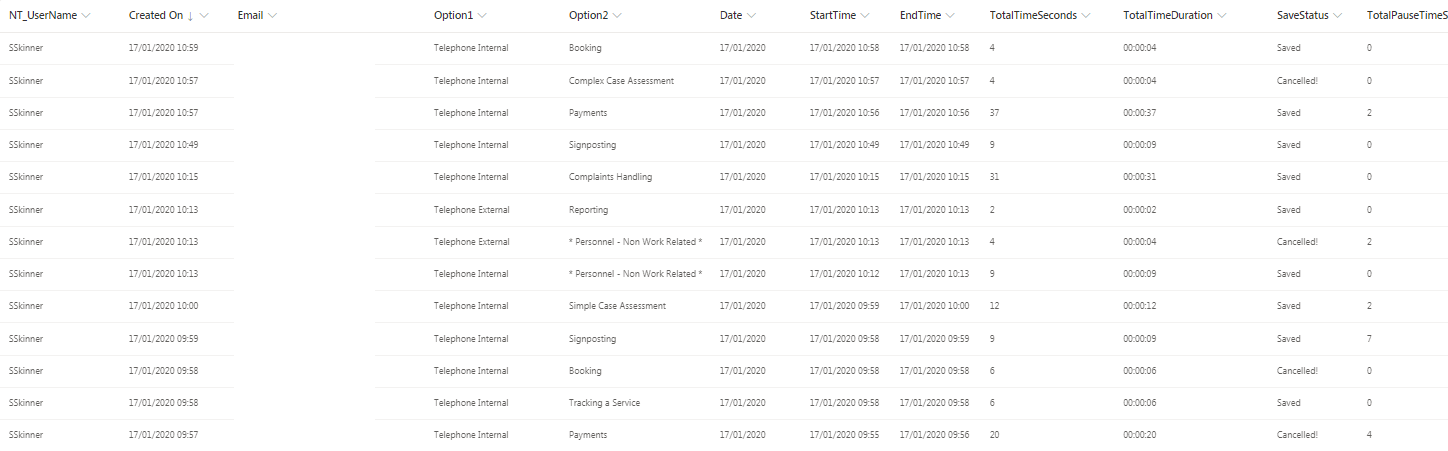 Exported from CDS – To Excel: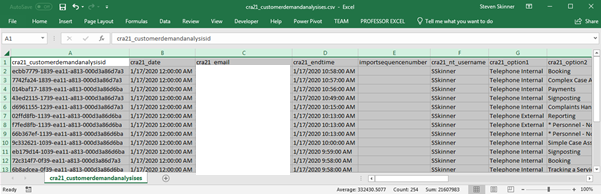 